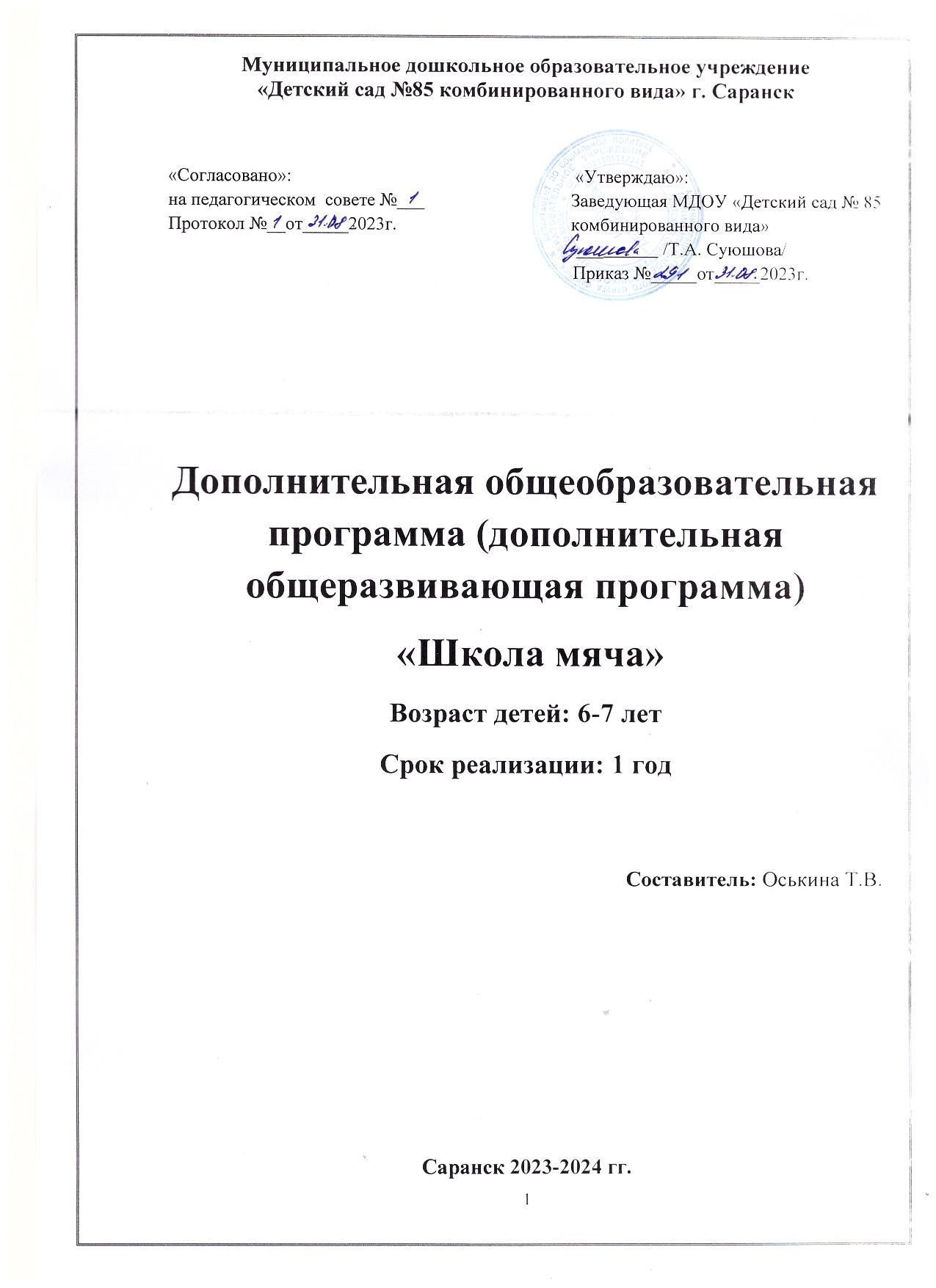 СОДЕРЖАНИЕПАСПОРТ ПРОГРАММЫПОЯСНИТЕЛЬНАЯ ЗАПИСКА1.Направленность программы: физкультурно-спортивная.2.Новизнапрограммы.Игровая форма проведения занятия является основой методики обучения спортивным играм и упражнениям. Занятие проходит как занимательная игра.Успешность обучения по данной программе зависит от соответствия отобранного учебного материала возрастным особенностям и возможностям детей, а также от реализации всех общепедагогических принципов. Особенно важно обеспечить сознательное усвоение материала, потому что понимание детьми смысла действий ускоряет процесс формирования двигательных навыков и способствует умению в последующих играх самостоятельно подобрать эффективные действия, успешно их применять.3. Актуальность программы.Важное место в системе физического воспитания детей дошкольного возраста занимают действия с мячом. Упражнения в бросании, катании мячей способствуют развитию глазомера, координации, ловкости, ритмичности, согласованности движений, совершенствуют пространственную ориентировку. Упражнения с мячами различного объема развивают не только крупные, но и мелкие мышцы, увеличивают подвижность в суставах пальцев и кистях, усиливают кровообращение. Они укрепляют мышцы, удерживающие позвоночник, и способствуют выработке хорошей осанки.Поэтому работа с мячом занимает одно из главных мест в физкультурно-оздоровительной работе с детьми. Основная задача — научить всех детей владеть мячом на достаточно высоком уровне. Игры с мячом пользуются у детей наибольшей популярностью, и это неудивительно. Мяч (большой или маленький) — это снаряд, который требует проворных рук и повышенного внимания. Способы упражнений с мячом разнообразны. Мяч можно перебрасывать, надо уметь его ловить, мячом можно пятнать, выбивать. Для детей мяч, этот круглый, легкий, упругий, привлекательный снаряд символизирует приобщение к спортивным играм: волейболу, баскетболу, футболу. В мяч играют в помещении и на улице. Спортивные игры и упражнения способствуют совершенствованию деятельности основных физиологических систем организма (нервной, сердечно - сосудистой, дыхательной), улучшению физического развития, физической подготовленности детей, воспитанию положительных морально-волевых качеств.Очень ценно, что занятия спортивными играми и упражнениями способствуют воспитанию у дошкольников положительных черт характера, создают благоприятные условия для воспитания дружеских отношений в коллективе, взаимопомощи. Игры с мячом развивают товарищеские взаимоотношения, основанные на сотрудничестве. Они требуют выдержки, решительности, смелости. Дети учатся управлять своими движениями в разнообразных условиях, в различных игровых ситуациях.4. Отличительные особенностипрограммы.Особенностью программы является: использование национально-регионального компонента в физическом воспитании с уклоном на подготовку к освоению спортивных игр.Программа составлена с учетом реализации межпредметных связей по разделам:• Познавательное развитие, где дошкольников знакомят с историей возникновения спортивных игр, с основными правилами игр, с российскими спортивными клубами и их спортсменами.• Физическое развитие, где прививаются основы здорового образа жизни, проводятся экскурсии по спортивным объектам.5. Педагогическая целесообразность программы.Программа «ШКОЛА МЯЧА» построена на следующих принципах:• развивающего образования, целью которого является развитие ребенка;• принципа интеграции образовательных областей в соответствии с возрастными возможностями и особенностями детей, спецификой и возможностями образовательных областей;• комплексно-тематическом принципе построения образовательного процесса;• предусматривает решение программных образовательных задач в совместной деятельности взрослого и детей и самостоятельной деятельности дошкольников не только в рамках непосредственно образовательной деятельности, но и при проведении режимных моментов в соответствии со спецификой дошкольного образования;• предполагает построение образовательного процесса на адекватных возрасту формах работы с детьми. Основной формой работы с дошкольниками и ведущим видом их деятельности является игра;• допускает варьирование образовательного процесса в зависимости от региональных особенностей.Программа разработана на основе обязательного  содержания по физическому воспитанию для дошкольных образовательных учреждений для детей старшего дошкольного возраста (подготовительная к школе группа).Цель программы - обогащение и совершенствование двигательного опыта у детей 6-7 лет в процессе спортивных игр с мячом..7. Задачи программы. 6-7 лет1.Обучающие задачи: Познакомить дошкольников с историей игры с мячом от народных игр до игры в футбол, волейбол, баскетбол. Способствовать обогащению и углублению знаний о спортивных играх с мячом. Формировать у детей дошкольного возраста многообразия действий с мячом, простейшие технико – тактические действия с мячом: передача мяча, бросок через сетку, подача мяча, искусство ведения мяча и т.д. Расширять  двигательный опыт детей. 2. Развивающие задачи: Совершенствовать физические и психические качества в процессе взаимодействия дошкольников с мячом. Развивать координацию движений, выносливость, быстроту, ловкость, умение ориентироваться на площадке.3. Воспитательные задачи: Воспитывать упорство, трудолюбие, патриотизм; активную жизненную позицию. Привить любовь к родине посредством знакомства с народными играми, а так же историей развития игр в футбол, волейбол, баскетбол в нашей стране.8. Возраст детей.Программа «Школа мяча» рассчитана на старших дошкольников 6-7 лет.9. Срок реализациипрограммы.1 год10. Форма  детского  образовательного объединения: кружок.Режим организации занятий: Занятия проходят 2 раза в неделю, во вторую половину дня. Продолжительность каждого из них 30 минут.11. Ожидаемые результаты и способы их проверки. 6-7 лет6-7 летЗнать:начальные представления о здоровом образе жизни. Воспринимает здоровый образ жизни как ценность.Уметь: применять полученные навыки передачи, ловли, ведения, бросков мяча, навыки удара в игровой ситуации согласно правилам; выбирать более целесообразные способы и ситуации действий с мячом и без него; ориентироваться на площадке.  Способен находить удобное место для успешного ведения игры. Ребёнок способен играть коллективно, подчинять собственные желания интересам коллектива, оказывать помощь товарищам в сложных ситуациях. Ребенок проявляет любознательность, задает вопросы взрослым и сверстникам, интересуется причинно-следственными связями, склонен наблюдать, экспериментировать. Умеет выражать и отстаивать свою позицию по разным вопросам. Способен  сотрудничать и выполнять как лидерские, так и исполнительские функции в совместной деятельности. Проявляет умение слышать других и стремление быть понятым другими. Способен договариваться, учитывать интересы и чувства других,  сопереживать неудачам и радоваться успехам других детей.  Адекватно проявляет свои чувства,  в том числе чувство веры в себя, старается разрешать конфликты.Владеть: установкой положительного отношения к миру, другим людям и самому себе, обладает чувством собственного достоинства; активно взаимодействует со сверстниками и взрослыми, участвует в совместных играх. Ребенок обладает развитым воображением, которое реализуется в разных видах деятельности, и прежде всего в игре; владеет разными формами и видами игры и манипуляций с мячом, различает условную и реальную ситуации; умеет подчиняться разным правилам и социальным нормам. Умеет распознавать различные ситуации и адекватно их оценивать.Ребенок способен к волевым усилиям, может следовать социальным нормам поведения и правилам в разных видах деятельности, во взаимоотношениях с взрослыми и сверстниками, может соблюдать правила безопасного поведения и навыки личной гигиены. Проявляет ответственность за начатое дело.Обучение навыкам владения мячом состоит их трех этапов:1. Начальный или подготовительный этап. Основной его задачей является развитие у детей координации движений, умения удерживать мяч в руках в различных позициях и ситуациях, следить за траекторией полета мяча, выработки быстрой ответной реакции на летящий мяч. На этом этапе дети учатся простейшим действиям с мячом.2. Этап углубленного разучивания. Главная его задача – сделать действия детей направленными, осознанными. В этот период дети активно знакомятся с элементами спортивных  и подвижных игр с мячом.3. Этап закрепления и совершенствования (основной). На этом этапе дети закрепляют полученные знания и навыки владения мячом, используя их в участии в спортивных играх и эстафетах. 12. Форма подведения итогов.Механизм контроля качества реализации программы:Входной контроль. Ознакомление с возрастными особенностями, физическими возможностями и имеющимися двигательными навыками детей.Текущий контроль. Отслеживание степени усвоения главных элементов двигательных действий  при ловле мяча - овладение положением кистей рук,  пальцев  в момент соприкосновения с мячом; при передаче и бросках мяча - овладение движением рук; при ведении мяча - овладение положением кистей рук и пальцев в момент соприкосновения с мячом.Итоговый контроль. Проведение соревнований, спортивного праздника, где будут демонстрироваться навыки и умения детей.УЧЕБНО-ТЕМАТИЧЕСКИЙ ПЛАН СОДЕРЖАНИЕ ИЗУЧАЕМОГО КУРСАКАЛЕНДАРНО-ТЕМАТИЧЕСКИЙ ПЛАН  «ШКОЛА МЯЧА»МЕТОДИЧЕСКОЕ ОБЕСПЕЧЕНИЕ ПРОГРАММЫФормы занятий планируемых по каждой теме или разделу.Наглядные: показ движения, слуховые и зрительные ориентиры, имитация.Словесные: название упражнения, объяснение, указания, пояснения, распоряжения, команды, описание, анализ действия, оценка, вопросы к детям, словесные инструкции . Когда воспитатель рассказываете содержание игры, он должен стараться быть эмоциональными. Через мимику и жест, выразительностью объяснения и интонацией передается суть действий. Ознакомление должно быть кратким, точным, не отвлекаясь на замечания. При подведении итогов занятий следует обязательно проводить анализ действий каждого (поведение во время игры, нарушение правил, отличившиеся и активные участники и т.д.) Привлекая детей к анализу нужно давать возможность каждому высказаться, определить свой взгляд на происходящее.Практические:выполнение упражнений без изменений и с изменениями, практическое опробование, проведение упражнений в игровой и соревновательной форме, выполнение упражнений в различных условиях.Ожидаемый результат:1.Развитый интерес к спортивным играм. 2.Умения владеть мячом.3.Умение играть в команде.4.Желание продолжить занятия спортивными играми.Приемы и методы организации.При разучивании ловли, передачи, ведения и бросков мяча подводящие упражнения играют важную роль. Они имеют существенное сходство с основным изучаемым действием, но являются более простыми и более легкими для детей. Подводящие упражнения позволяют выделить главное звено изучаемого движения, что облегчает освоение двигательного действия.На начальном этапе формирования навыков владения мячом внимание ребенка должно быть направлено на качество выполнения движения, а не на достижение при помощи этого движения определенного результата. Если дети еще полностью не усвоили новое движение, навык еще не сформирован, то соревнования на скорость выполнения движения способствует не правильному их закреплению. Но это не значит, что на начальном этапе формирования действий с мячом основным методом обучения должно быть только упражнение. Широкое применение игрового метода возможно уже с самого начала. Используя игры и игровые упражнения, которые могут составлять 60-70%, удовлетворим желание детей играть. Эффективно использование подвижных игр, где каждый играющий действует за себя, в сочетании с обучением.В дальнейшем целесообразно применять подвижные игры, в которых результат команды зависит от участия каждого ребенка действующего независимо от своих партнеров. Такие игры повышают ответственность ребенка перед командой и побуждают его действовать наиболее эффективным способом, мобилизуя максимальные усилия для достижения наилучшего результата.После того как дети научаться правильно ловить, принимать,  передавать, вести и бросать мяч четко, в быстром темпе, без особых усилий появляется возможность играть в более сложные, более близкие к баскетболу, футболу, а также в баскетбол, футбол  по упрощенным правилам. В таких играх дети должны взаимодействовать с мячом, что повышает активность и создает условия для быстрейшего и осмысленного формирования навыков действий с мячом.При обучении элементам баскетбола, футбола  особенно важно обеспечить сознательное их усвоение. Понимание детьми смысла движений ускоряет процесс формирования двигательных навыков, а также, что особенно важно, способствует умению в последующих играх самостоятельно подбирать эффективные действия и целесообразно их применять. Сознательное отношение к действиям с мячом возникает у детей только при условии, если воспитатель разъясняет их значение в различных ситуациях применения, объясняет, почету именно так они должны выполняться. Ребенок должен знать, почему в той или иной игровой обстановке более целесообразно применять те или иные действия, выполнять их определенным способом, с определенной скорость и в определенном направлении. Для сознательного отношения ребенка к действиям с мячом недостаточно разъяснений и показа: необходимо дать возможность ребенку упражняться, действовать, активно применять полученные знания в игровой деятельности. Только при сочетании объяснения техники действий с показом и упражнениями самих детей у ребенка возникает сознательное отношение к действиям с мячом, умение целесообразно пользоваться ими в игровой деятельности.В играх с мячом необходимо учить детей согласовывать свои действия с действиями товарищей на основе дружеских взаимоотношений и сплоченности. Для этого в группе можно создать постоянные команды, поощрять верность друзьям по команде, предостерегая детей от перехода на сторону противника, хотя этим условным противником и являются дети своей группы.В играх с мячом следует вырабатывать у детей привычку поступаться личными интересами ради достижения общей цели. Для этого можно использовать ограничение действий с мячом ввести дополнительные требования. Например: ограничение расстояния ведения мяча, включение задания бросать мяч ловцу после того, как мяч обойдет всех игроков команды.Часто в играх с мячом возникает необходимость оказывать помощь игроку, попавшему в затруднительное положение, при этом иногда приходится рисковать любимой ролью в игре. К этому следует приучать детей.В качестве одного из тактических элементов во многих играх с мячом допускается и поощряется применение игроками отвлекающих действий. Они направлены на то, чтобы отвлечь внимание противника путем ложных действий, предшествующих основным, с целью обыгрывания его. Дети старшего дошкольного возраста усваивают такие действия с мячом и без мяча. За отвлекающие действия ребята поощрялись тогда, когда это помогало освободиться от опеки товарища, выйти на свободное место для получения мяча или занять удобную позицию для броска мяча в корзину или его передачи. Необходимо постоянно следить за тем, чтобы не допускался обман, являющийся прямым нарушением правил игры.Техническое оснащение занятий.Оборудование площадок для обучения спортивным играм должно отвечать определенным требованиям. Применительно к участку детского сада, с учетом возраста детей, наиболее удобна площадка для игр с мячом, уменьшенная наполовину по сравнению со взрослой.Оборудование:Мячи резиновые по количеству детей;Мячи футбольные - 2шт.;Мячи волейбольные – 2шт.;Баскетбольные кольца с регулируемой высотой;Футбольные ворота;Стойки 6 шт.Литература:1. Э.Й.Адашкавичене Баскетбол для дошкольников. Москва «Просвещение» 19832. Е.Н.Вавилова.Учите бегать, прыгать, лазать, метать. Москва «Просвещение» 19833. М.Д.Маханева. Воспитание здорового ребенка. Москва АРКТИ1998Т.И.Осокина, Е.А.Тимофеева. Физические упражнения для дошкольников4. Л.И.Пензулаева. Физкультурные занятия с детьми 5-6 лет.5. В.Г.Фролов. Физкультурные занятия, игры и упражнения на прогулке6. Д.В.Хухлаева. Методика физического воспитания в дошкольных учрежденияхПриложенияПриложение 1Конспекты занятийЗанятие 1.Задачи:1. Учить технике выполнения удара с места по неподвижному мячу в стену с расстояния 3-4 м с постепенным увеличением силы удара, познакомить с историей возникновения мяча.2. Развивать координацию движений, быстроту, ловкость.3. Воспитывать дружеские взаимоотношения, интерес к народной игре.I. Вводно-подготовительная часть.С мячом.• Ходьба (обычная, на носочках, мяч вверху над головой; приставными шагами с правой (левой) ноги вперед, руки вытянуты вперед на уровне груди).• Отбивание мяча о пол двумя руками.• Ходьба, перестроение в круг.•Бег.•П/и«Ловишки»II. Основная часть.ОРУ с мячами.1. И. п.: о. с. руки с мячом за головой. 1- поднять руки вверх, посмотреть на мяч, правую(левую)ногу назад на носок,2- и. п.2. Наклоны в стороныИ. п.: у. с., мяч внизу. 1- поднять мяч вверх,2- наклониться вправо (влево, 3-4 и. п.3. Наклоны внизИ. п.: у. с., мяч прижат к груди. 1-наклониться вниз, положить мяч на пол, 2- и. п., руки на пояс.4. ПриседанияИ. п.: о. с. мяч прижат к груди. 1- присесть, вынести мяч вперёд,2- и. п.5.«Подними»И. п.: сидя, упор рук сзади, мяч зажат между ступнями ног. 1- поднять мяч вверх,2- и. п. 6. 6.«Вставай»И. п.: лёжа на спине, мяч зажат между ступнями ног, руки прямые за головой. 1- мах руками, сесть, не выпуская мяч, не отрывая ног от пола,2- и. п.III. Заключительная часть.Русская народная игра «Встреча»Занятие 2.Задачи:1. Учить детей действовать с мячом, ударам по подвешенному на веревке мячу правой и левой ногой. Познакомить с историей возникновения народных  игр с мячом.2. Формировать умения ориентировки в пространстве. Закрепить выполнения удара с места по неподвижному мячу в стену с расстояния 3-4 м с постепенным увеличением силы удара. Развивать силу, быстроту, ловкость.3. Воспитывать дружеские взаимоотношения, интерес к спортивной игре.I. Вводно-подготовительная часть.1. Удары по подвешенному на веревке мячу правой и левой ногой.2. Удары ногой по неподвижному мячу и бег за мячомII. Основная часть.П\и«Задержи мяч»III. Заключительная часть.Русская народная игра «Встреча»Занятие 3.Задачи:1. Учить ударам по неподвижному мячу правой и левой ногой с одного, двух, трех шагов. Познакомить с футболистами и футбольными клубами России и Мордовии.2. Закрепить удары по подвешенному на веревке мячу правой и левой ногой. Развивать силу, быстроту, ловкость.3. Воспитывать дружеские взаимоотношения, интерес к спортивной игре, чувство патриотизма, гордость за свою страну.I. Вводно-подготовительная часть.П/и«Пробеги с мячом»Каждый играющий получает мяч и становится с ним на одной стороне площадки. По сигналу воспитателя все дружно устремляются вперед и, отбивая мяч ногами, перебегают через площадку. Стараться при этом не отпускать мяч от себя далеко.Побеждает тот, кто быстрее выполнит задание.Варианты. Передвижение с мячом, оббегая по восьмерке лежащие на полу предметыII. Основная часть.1. Удары по неподвижному мячу правой и левой ногой с одного, двух, трех шагов.2. П\и«Игра вфутбол вдвоем»III. Заключительная часть.Дыхательные упражнения«Часики».(Совершаем махи прямыми руками вперед и назад, повторяя при этом«Тик-так»).«Веселый петушок». (Поднимаем руки вверх, а затем хлопаем ими по бедрам. На выдохепроизносить:«Ку-ка-ре-ку»).Занятие 4.Задачи:1. Учить ударам по неподвижному мячу правой и левой ногой с разбега.2. Закрепить ударам по неподвижному мячу правой и левой ногой с одного, двух, трех шагов. Развивать силу, быстроту, ловкость.3. Воспитывать дружеские взаимоотношения, интерес к спортивной игре.I. Вводно-подготовительная часть.П\и«Гонка мячей».II. Основная часть.1. Удары по неподвижному мячу правой и левой ногой с разбега.2. П\и«Выбей шар»III. Заключительная часть.М\и «Прокатывание мяча вокруг себя"Занятие 5.Задачи:1. Учить бросать мяч двумя руками и принимать на подошву.2. Закрепить удары по неподвижному мячу правой и левой ногой с одного, двух, трех шагов. Развивать силу, быстроту, ловкость.3. Воспитывать дружеские взаимоотношения, интерес к спортивной игре.I. Вводно-подготовительная часть.С мячом.• Ходьба (обычная, на носочках, мяч вверху над головой; приставными шагами с правой(левой)ноги вперед, руки вытянуты вперед на уровне груди).• Отбивание мяча о пол двумя руками.•Бег.• Ходьба спиной вперед с зажатым в грудях мячом.• Подскоки.II. Основная часть.1. Бросок мяч двумя руками и принимать на подошву.2. П\и«Пингвины с мячом»III. Заключительная часть.Дыхательные упражнения«Насос».Делаем вдох, затем выдыхая, совершаем наклоны в сторону, раки двигаются вдоль тела, на выдохепроизносим:«С-с-с-с…».«Едет-едет паровоз»Ходим по кругу, имитируяпаровоз, делая соответствующие движения руками и приговаривая«Чух-чух-чух».Занятие 6.Задачи:1. Учить вести мяч правой и левой рукой по прямой.2. Закрепить броскам мяча двумя руками через сетку.3. Воспитывать дружеские взаимоотношения, интерес к спортивной игре волейбол.I. Вводно-подготовительная часть.П\и«мяч через сетку»II. Основная часть.1. Введение мяча правой и левой ногой по прямой.Последовательные толчки внешней и внутренней частью подъема, поочередно правой и левой ногами.2. П\и«Круговой»(«Мяченькунсема» - эрз., «Топсаналхксема» - мокш.)III. Заключительная часть.М\и«Воллейболист»Занятие 7.Задачи:1. Учить вести мяч толкая его поочередно то правой, то левой рукой по прямой.2. Закрепить введение мяча правой и левой рукой по прямой. Развивать быстроту, глазомер, силу, выносливость.3. Воспитывать дружеские взаимоотношения, интерес к спортивной игре баскетбол.I. Вводно-подготовительная часть.П\и«Попади в кольцо»II. Основная часть.1. Вести мяч толкая его поочередно то правой, то левой рукой по прямой.2. П\и«Котел»(Котелсоналксема. Котелсоналхсема)III. Заключительная часть.М\и«Будь внимателен»Занятие 8.Задачи:1. Учить вести мяч с ускорением. Научить принимать мяч на руки и отбивать его.2. Закрепить введению мяча толкая его поочередно то правой, то левой рукой по прямой. Развивать быстроту, глазомер, силу, выносливость, защитные действия.3. Воспитывать дружеские взаимоотношения, интерес к спортивной игре баскетбол.I. Вводно-подготовительная часть.1. Вести мяч толкая поочередно то правой, то левой рукой по прямой.2. Вести мяч вокруг стоек и подавать.II. Основная часть.1. Вести мяч с ускорением и подавать.П\и«Мяч в стену»III. Заключительная часть.Дыхательные упражнения«Горнист»Делаем медленный выдох, громко произносим«П-ф-ф-ф».«Потягушечки»На вдохе – хорошо подтягиваемся, поднимаемся на носки, на выдохе – руки опускаем, встаем на всю стопу,произносим:«У-х-х…»Занятие 9.Задачи:1. Учить бросать мяч из-за головы двумя руками.2. Закрепить введение мяча с ускорением и бросать в кольцо. Развивать глазомер, точность, ловкость, быстроту.3. Воспитывать дружеские взаимоотношения, интерес к спортивной и народной  игре.I. Вводно-подготовительная часть.Ходьба в колонне(змейкой на носках, на пятках, ходьба парами).Бег врассыпную, в колонне.Прыжки«Лягушата»,«Зайчики».Ходьба с высоким подниманием колен, с перекатом с пятки на носок.Перестроение в круг.II. Основная часть.1. Бросать мяч из-за головы двумя руками.2. П\и«Мяч в кругу»III. Заключительная часть.М\и«Гномы и великаны»Занятие 10.Задачи:1. Учить бросать мяч по цели на точность попадания.2. Закрепить броску мяча из-за головы двумя руками. Развивать глазомер, точность, ловкость, быстроту.3. Воспитывать дружеские взаимоотношения, интерес к спортивной игре.I. Вводно-подготовительная часть.1. Бросать мяч из-за головы двумя руками.2. Перебрасывание мяча друг другу.II. Основная часть.1. Бросать мяч по цели на точность попадания.2. П\и«Лисичка и курочки» (Тельки хам тавыклар)III. Заключительная часть.М\и«Попади в мишень»Приложение 2Картотека русских народных игр с мячомНАРОДНЫЕ ПОДВИЖНЫЕ ИГРЫ С МЯЧОММ. Ф. Литвинова Русские народные подвижные игры. М.: «Просвещение», 1986ВстречаЦель.  Развивать навыки попадания мячом в цель, умение энергично отталкивать мяч в заданном направлении, развивать фиксацию взора.Ход игры. На площадке проводят две линии на расстоянии 4-6 м. Играющие делятся на равные группы и встают друг против друга за линиями.По сигналу все одновременно прокатывают друг другу шары или мячи, но так, чтобы они встретились. Детям, чьи шары встретились, ведущий даёт по одной фишке. Выигрывает пара, у которой в конце игры окажется больше фишек.Количество повторений игры по договорённости.Правила.Площадка, где проводится игра, должна быть ровная. Увеличивать расстояние между играющими нужно постепенно. Эта игра требует от детей большого внимания и умения целесообразно распределять усилия при отталкивании шара в зависимости от расстояния. Детям нужно подсказать, что, чем больше расстояние прокатывания, тем энергичнее должен быть толчок по шару.Выбей шарЦель.  Развивать навыки попадания мячом в цель, умение энергично отталкивать мяч в заданном направлении, развивать фиксацию взора.Ход игры. На земле чертят клетки, на расстоянии 2м по ту и другую сторону от них проводят линии кона. В каждой клетке лежит по 3-4 шара. Участники игры делятся на две команды и встают за линиями напротив клеток своего противника.Игру начинают одновременно все игроки одной из команд. Они по сигналу прокатывают шары, забирают выбитые. Затеи прокатывают шары игроки другой команды. Выигрывает та команда, игроки которой выбили больше шаров.Правила.1. Прокатывая шары, играющие стоят за линией кона.2. Участники игры выбивают шары поочерёдно.Указания к проведению. У каждой команды шары своего цвета. Они могут быть деревянными, полиэтиленовыми. Можно игру проводить с мячами. В клетках шары нужно располагать одинаково. Размеры клеток 50 на 50 см, располагают их на одной линии в шахматном порядке на расстоянии 30 см друг от друга.Защищай городЦель.  Развивать навыки попадания мячом в цель, умение энергично отталкивать мяч в заданном направлении, развивать фиксацию взора.Ход игры. Участники игры встают в круг, на расстоянии одного шага, у всех есть маленькие мячи. В середине круга построен городок, т. е. поставлено несколько кеглей на таком расстоянии, чтобы между ними мог свободно пройти мяч.Город охраняют три сторожа.Игроки, стоя на одном месте, ногой посылают мяч в городок. Тот, кто, прокатывая мяч, собьёт кеглю, встаёт на место сторожа.Правила.1. Мяч игроки должны только прокатывать.2. Нельзя пропускать отбитый сторожем мяч за круг; кто пропустил мяч, выходит из игры.3. Сторожам разрешается, защищая город, переходить с одной стороны круга на другую.4. Сторож задерживает и отбивает мяч только ногой.Летучий мячЦель. Развивать внимание, ловкость, быстроту реакции ориентировку в пространстве, глазомер.Ход игры. Игроки встают в круг, водящий находится в середине круга. По сигналу дети начинают перебрасывать мяч друг другу через центр круга. Водящий старается задержать мяч, поймать или коснуться его рукой. Если ему это удалось, то он встает в круг, а тот, кому был брошен мяч, становится водящим.Правила.1. Играющим разрешается при ловле мяча сходить с места.2. Играющие не должны задерживать мяч.3. Водящий не может коснуться мяча, когда он находится в руках игрока.Мяч в стенуЦель.  Развивать внимание, ловкость, быстроту реакции, навыки попадания мячом в цель.Ход игры. На расстоянии 1-2 м от стены проводят черту. Играющие встают в поле за чертой свободно, кому как удобно. Водящий встаёт у черты лицом к стене и бьёт мячом в стену, так, чтобы он перелетел за черту. В поле его ловит тот игрок, которому это удобнее. Поймавший мяч перебрасывает его водящему. Если водящий поймает его, то уходит играть в поле, а на его место идёт тот, кто перебрасывал мяч. Если же брошенный мяч водящий не поймает, то остаётся у стены водить. Игру можно усложнить, если играющим дать 2-3 мяча и выбрать 2-3 водящих.Мяч с топотомЦель. Развивать скоростные качества, ориентировку в пространстве, глазомер.Ход игры. Участники игры делятся на две группы и встают друг против друга на расстоянии 4-6 м. На середину поля кладут любой предмет. Игру начинают по жребию первый игрок одной из команд. Он называет по имени игрока из второй команды, бросает ему мяч и быстро бежит на середину поля, останавливается у предмета, топает ногами и возвращается на своё место. В это время игрок, поймавший мяч, старается его осалить. Если он промахнётся, то переходит сам в первую группу, если же попадёт мячом, то осаленный переходит во вторую группу. Побеждает группа, в которой окажется больше детей.Мячик кверхуЦель.  Развивать слуховое внимание, ориентировку в пространстве, быстроту, зрительно-двигательную координацию.Ход игры. Дети встают в круг, водящий идёт в середину и бросает мяч со словами: «Мячик кверху!» Играющие в это время стараются как можно дальше отбежать от центра круга. Водящий ловит мяч и кричит: «Стой!» Все должны остановиться, а водящий, не сходя с места, бросает в того, кто стоит ближе всех к нему. Запятнанный становится водящим. Если же водящий промахнулся, то остаётся им вновь и игра продолжается.Правила. 1. Водящий бросает мяч как можно выше и только после слов: «Мяч кверху!»2. Водящему разрешается ловить мяч и с одного отскока от земли.3. Если кто-то из играющих после слов «Стой!» продолжает двигаться, то он должен сделать три шага в сторону водящего.4. Убегая от водящего, дети не должны прятаться за постройки или деревья.Указания к проведению. Дети встают в круг близко друг к другу. Место водящего в центре круга лучше очертить небольшим кружком. Если водящий не поймал мяч, который далеко укатился, прежде чем кричать «Стой!», ему нужно догнать мяч и вернуться на своё место. Дети в игре должны быть очень внимательны, быстро реагировать на сигнал.Вариант. Водящий стоит в центре круга и выполняет упражнения с мячом, дети считают до пяти. На счёт «пять» они быстро разбегаются. Водящий кричит: «Стой!» - и бросает мяч в того из играющих, кто стоит к нему ближе. Запятнанный становится водящим. Если он промахнулся, то должен догнать мяч, а дети в это время стараются убежать как можно дальше. На сигнал «Стой!» все останавливаются, водящий вновь старается осалить кого-нибудь.ПеребежкиЦель.  Развивать внимание, ловкость, быстроту реакции, координацию в пространстве.Ход игры. Дети делятся на две равные группы, встают друг против друга на расстоянии 3-4м и начинают перебрасывать мяч друг другу. Если ребёнок не поймал мяч, он переходит в другую команду и встаёт за игроком, который бросил ему мяч. Выигрывает та команда, в которую больше перешло игроков.Правила.1. Мяч игроки перебрасывают друг другу по порядку.2. Тот, кто начинает игру, может придумать любое упражнение, а другие должны точно его повторять.Указания к проведению. Если в игре принимает участие большое коли-чество детей, то нужно дать 2-3 мяча. Взрослый может взять руководство игрой на себя, подсказать детям, какое упражнение они должны выполнить.ОхотникЦелью. Развивать скоростные качества, ловкость, ориентировку в пространстве, глазомер.Ход игры. Одного из детей по жребию выбирают охотником, все остальные игроки – дичь. Игра начинается так: охотник играет в мяч, остальные в это время ходят по площадке. После 3-4 упражнений он кричит: «Дичь!» Все останавливается, и он со своего места пятнает кого-то из детей. Запятнанный становится помощником охотника, остаётся на площадке и встаёт не далеко от охотника. Если близко от охотника нет дичи, он может передать мяч своему помощнику и тот пятнает игроков.Правила.1. Игрокам не разрешается двигаться после слова «Дичь!».2. Играющие могут перейти на новое место, если при передаче от  охотника к помощнику мяч не был пойман, упал на землю.3. Игрокам не разрешается прятаться от охотника за предметы.4. Охотник должен выполнять разные упражнения с мячом.Указания к проведению. Эту игру нужно проводить на большой площадке, иначе охотник и его помощник быстро переловят дичь. Для усложнения можно разрешить детям увёртываться от мяча – отклоняться, приседать, подпрыгивать, но нельзя сходить с места.СтойкиЦель. Развивать внимание, ловкость, быстроту реакции, навыки попадания мячом в цель, ориентировку в пространстве, глазомер.Ход игры. Дети встают у стены на расстоянии 4-5 шагов, у одного из них мяч. По сигналу он бросает мяч о стену и называет по имени одного из игроков. Тот, кого назвали, ловит мяч и бросает его о стену, называя нового игрока, и т. д. если игрок не поймал мяч, то он становится салкой. Ему нужно быстро поднять мяч и крикнуть: «Стой!» Так как дети в это время все разбегаются в разные стороны, на сигнал «Стой!» они останавливаются. Салка пятнает ближайшего игрока, запятнанный выходит из игры. Играющие идут к стене, салка начинает игру. Если же салка промахнулась, то, пока он бегает за мячом, играющие стараются убежать как можно дальше. Салка берёт мяч, кричит: «Стой!» - и вновь пятнает играющих.Игра продолжается, пока не будет осалена половина играющих.Правила.1.  Играющим разрешается ловить мяч с отскоком от земли.2.  Салка не должен сходить с места, когда он пятнает игрока.Картотека мордовских народных игр с мячом«Круговой»(«Мяченькунсема» - эрз., «Топсаналхксема» - мокш.)Играющие чертят большой круг, делятся на две равные команды и договариваются, кто будет в кругу, а кто – за кругом. Те, кто остаётся за кругом, распределившись равномерно, стараются попасть мячом в находящихся в кругу. Если кому-либо в кругу удаётся поймать мяч, он старается попасть им в любого ребёнка за кругом. Если ему удаётся, то у него в запасе очко, если промахнётся, то выходит из круга. Когда мяч запятнает всех детей, играющие меняются местами.Правила:Мяч можно ловить лишь с воздуха, от земли – не считается. Остальные выходят из круга. Ребёнок, поймавший мяч и попавший в игрока за кругом, остаётся в кругу.Котел(Котелсоналксема. Котелсоналхсема)В земле роется глубокая ямка (диаметром около 50 см). Вокруг нее роют небольшие ямочки (десять — двенадцать штук), которые можно закрыть ступней или пяткой. В руках у играющих по круглой, гладкой палке длиной 50 — 60 см, диаметром 2,5 см. Ведущий с расстояния 2 — 3 м бросает небольшой мяч в яму-котел. Играющие должны выбить оттуда мяч. Вылетевший из котла мяч берет ведущий и снова бросает его в котел. Играющие палками мешают попаданию мяча в ямку.Так играют до тех пор, пока мяч не попадет в котел. Если мяч в котле, играющие должны сделать переход от одной маленькой ямочки к другой, при этом и ведущий должен занять одну из ямок (салок). Кому не досталось салки, тот водит. Игра продолжается.Правила игры:- играющие должны выбивать мяч, не сходя с места;- переходить от ямки к ямке можно только тогда, когда мяч попал в котел.Салки(Варенец понгома. Варянясповома)Ямки-салки роют по размеру мяча (3 — 4 см). Играющие встают около салок, а ведущий с расстояния 0,5 — 1 м катит мяч в одну из ямок, расположенных недалеко друг от друга. В чью салку попадет мяч, тот берет его, все дети разбегаются в стороны, а он должен мячом попасть в одного из играющих. Игрок, в которого попал мяч, становится ведущим.Правила игры: бросать мячом можно только в ноги играющих и только с места.Игра «Поймай мяч»(«Кундыкосканть»)Содержание и правила игры.Дети стоят по кругу, после считалки начинают бросать мяч и ловить его.Картотека татарских народных игр с мячомМяч по кругу (Теенчекуены)Играющие, образуя круг, садятся. Водящий стоит за кругом с мячом, диаметр которого 15—25 см. По сигналу водящий бросает мяч одному из игроков, сидящих в кругу, а сам отходит. В это время мяч начинают перебрасывать по кругу от одного игрока к другому. Водящий бежит за мячом и старается поймать его на лету. Водящим становится тот игрок, от кого был пойман мяч.Правила игры. Передача мяча выполняется путем броска с поворотом. Ловящий должен быть готов к приему мяча. При повторении игры мяч передается тому, кто остался вне игры.Лисичка и курочки (Тельки хам тавыклар)На одном конце площадки находятся в курятнике куры и петухи. На противоположном — стоит лисичка.Курочки и петухи (от трех до пяти игроков) ходят по площадке, делая вид, что клюют различных насекомых, зерна и т. д. Когда к ним подкрадывается лисичка, петухи кричат: «Ку-ка-ре-ку!» По этому сигналу все бегут в курятник, а лисичка, бросает мяч, стараясь им  запятнать любого из игроков.Правила игры. Если водящему не удается запятнать кого-либо из игроков, то он снова водит.1.Паспорт программы32. Пояснительная записка43.Учебно-тематический план84.Содержание изучаемого курса105.Методическое обеспечение дополнительной образовательной программы156.Список литературы177Приложения 19Наименование программыДополнительная общеразвивающая  программа «Школа мяча»(далее - Программа)Руководитель программыИнструктор по физической культуре высшей квалификационной категории Оськина Татьяна ВикторовнаОрганизация-исполнительМДОУ «Детский сад № 85 комбинированного вида» г.о. СаранскАдрес организацииисполнителяг. Саранск Пр-т 70 Лет Октября, д.120Цель программыОбогащение и совершенствование двигательного опыта у детей 6-7 лет в процессе спортивных игр с мячом (техника обучения игры в баскетбол и футбол)Направленность программыфизкультурно-спортивнаяСрок реализации программы 1 годВид программыУровень реализации программыадаптированная дошкольное образованиеСистема реализации контроля за исполнением программыкоординацию деятельности по реализации программы осуществляет администрация образовательного учреждения;практическую работу осуществляет педагогический коллективОжидаемые конечные результаты программылетЗнать:о спортивных играх с мячом, историю игры в футбол, волейбол, баскетбол.Уметь: выполнять многообразные действия с мячомВладеть: простейшими технико – тактическими действиями с мячом: передача мяча, бросок через сетку, подача мяча, искусство ведения мяча и т.д.№п/пНаименование разделов и темКоличество часовКоличество часовКоличество часовКоличество часов№п/пНаименование разделов и темвсеговсеготеорияпрактика№п/пНаименование разделов и темкол-во занятиймин.теорияпрактика1Диагностика130 мин5 мин25 мин2Введение. Проведение инструктажа по технике безопасности. Знакомство с историей возникновения игр с мячом.42 час 1 час1 час3Знакомство с правилами игры в баскетбол130 мин15 мин15 мин3.1Упражнения для обучения стойке баскетболиста и передвижению по площадке21час20 мин40 мин3.2Разучивание разнообразных действий с мячом и свободные игры31ч. 30 мин15 мин1 ч.15 мин3.3Упражнения и игры с ловлей мяча42 час10 мин20 мин3.4Упражнения и игры с передачей мяча42 час35 мин1 час         10 мин3.5Упражнения и игры с ведением мяча42 час15 мин1ч.45мин3.6Упражнения и игры с  бросками мяча в корзину42 час15 мин1ч.45мин3.7Совершенствование полученных умений и навыков в подвижных играх с мячом42 час15 мин1ч.45мин3.8Игра в баскетбол по упрощенным правилам31ч. 30 мин15 мин1ч.15мин4Знакомство с правилами игры в футбол130мин10 мин20 мин4.1Упражнения и игры с перемещением31ч. 30 мин15 мин1 ч.15 мин4.2Упражнения и игры с ударами по мячу      42 час10 мин20 мин4.3Разучивание и закрепление техники приёма мяча42 час35 мин1 час         10 мин4.4Упражнения и игры с ведением мяча42 час15 мин1ч.45мин4.5Упражнения для овладения техникой отбора мяча и выбрасывание мяча из – за боковой  линии42 час15 мин1ч.45мин4.6Разучивание приёмов игры вратаря31ч. 30 мин15 мин1 ч.15 мин4.7Совершенствование полученных умений и навыков в подвижных играх с мячом42 час10 мин20 мин4.8Командная игра в футбол42 час20 мин1 час         40 мин5Экскурсии в спортивный зал ГБУ РМ «СШОР по баскетболу и волейболу»21 час20мин40мин6Соревнования между командами параллельных групп (баскетбол, ручной мяч, футбол)63 часа30мин2ч.30мин7Спортивный праздник с детьми и родителями        130 мин30 мин15 мин8Итоговое занятие. Вручение грамот об успешном прохождении программы «Школа мяча» 130мин30 мин15 минИтого:Итого:75 занятий37ч.30мин7ч.55мин29ч.35минМесяцРаздел, темаСодержаниеМетоды обученияФормыработыРабота с родителямиСентябрь - декабрьДиагностикаВыявить умения и навыки владения мячом, скоростно-силовые показатели, координацию, глазомерБеседа.   Практическое занятие Индивидуальная Анкета для родителей«Выявление интересов и знаний родителей воспитанниковпо вопросам физического развития и воспитания дошкольников»Сентябрь - декабрьВведение. Проведение инструктажа по технике безопасности. Знакомство с историей возникновения игр с мячом.Формировать умение действовать с мячом, научить быстро реагировать на сигнал, воспитывать выдержку и внимание.Беседа.   Практическое занятиеФронтальная Презентация «Программа дополнительного образования «Школа мяча»Сентябрь - декабрьЗнакомство с правилами игры в баскетболУчить ловле мяча, формировать навыки бросания мяча, способствовать развитию глазомера, координации движения и ловкости, учить дружно играть.Беседа.   Практическое занятиеФронтальная Консультация для родителей «Как научить ребенка игре в баскетбол»Сентябрь - декабрьУпражнения для обучения стойке баскетболиста и передвижению по площадкеУчить ловле мяча, формировать навыки бросания мяча, способствовать развитию глазомера, координации движения и ловкости, учить дружно играть.Беседа.   Практическое занятиеФронтальная, индивидуальнаяИндивидуальные консультации и беседыСентябрь - декабрьРазучивание разнообразных действий с мячом и свободные игрыПродолжать учить ловле мяча, формировать навыки бросания мяча, способствовать развитию глазомера, координации движения и ловкости, учить дружно играть.Беседа.   Практическое занятиеФронтальная,  индивидуальнаяИндивидуальные консультации и беседыСентябрь - декабрьУпражнения и игры с ловлей мячаЗакреплять умение ловить мяч, совершенствовать навыки бросания мяча, развивать глазомер, координацию движений и ловкости, учить дружно играть.Беседа.   Практическое занятиеГрупповой.Консультация «Мяч в жизни дошкольника»Сентябрь - декабрьУпражнения и игры с передачей мячаУчить детей ведению мяча на месте, упражнять в передаче-ловле мяча, способствовать развитию координации движений, ориентировки в пространстве, учить передачи мяча.Беседа.   Практическое занятиеГрупповая.Индивидуальные консультации и беседыСентябрь - декабрьУпражнения и игры с ведением мячаУчить детей ведению мяча на месте, упражнять в передаче-ловле мяча, способствовать развитию координации движений, ориентировки в пространстве, учить передачи мяча.Беседа.   Практическое занятиеГрупповая.Индивидуальные консультации и беседыСентябрь - декабрьУпражнения и игры с  бросками мяча в корзинуУчить детей бросать мяч в корзину, развивать меткость, точность движений, воспитывать честность и справедливость.Беседа.   Практическое занятиеПоточная.Индивидуальные консультации и беседыСентябрь - декабрьСовершенствование полученных умений и навыков в подвижных играх с мячомСовершенствовать умения  применять в игре разнообразные движения с мячом, согласовывать свои действия с действиями партнераБеседа.   Практическое занятиеФронтальная Подготовка к соревнованиям по баскетболуСентябрь - декабрьИгра в баскетбол по упрощенным правиламСовершенствовать умения  применять в игре разнообразные движения с мячом, согласовывать свои действия с действиями партнераБеседа.   Практическое занятиеФронтальная Показ игры командной в баскетболЗнакомство с правилами игры в футбол1. Учить технике выполнения удара с места по неподвижному мячу в стену с расстояния 3-4 м с постепенным увеличением силы удара.2. Развивать координацию движений, быстроту, ловкость.3. Воспитывать интерес к спортивной игреБеседа.   Практическое занятиеФронтальнаяКонсультация «Детский футбол»Январь - апрельУпражнения и игры с перемещением1. Учить детей действовать с мячом, ударам по подвешенному на веревке мячу правой и левой ногой.2. Формировать умения ориентировки в пространстве. Закрепить выполнения удара с места по неподвижному мячу в стену с расстояния 3-4 м с постепенным увеличением силы удара. Развивать силу, быстроту, ловкость.3. Воспитывать дружеские взаимоотношения, интерес к спортивной игре.Беседа.   Практическое занятиеГрупповая.Методические рекомендации «Футбол в детском саду»Январь - апрельУпражнения и игры с ударами по мячу1. Учить ударам по неподвижному мячу правой и левой ногой с одного, двух, трех шагов.2. Закрепить удары по подвешенному на веревке мячу правой и левой ногой. Развивать силу, быстроту, ловкость.3. Воспитывать дружеские взаимоотношения, интерес к спортивной игре.Беседа.   Практическое занятиеГрупповая.Методические рекомендации «Футбол в детском саду»Январь - апрельРазучивание и закрепление техники приёма мяча1. Учить ударам по неподвижному мячу правой и левой ногой с разбега.2. Закрепить ударам по неподвижному мячу правой и левой ногой с одного, двух, трех шагов. Развивать силу, быстроту, ловкость.3. Воспитывать дружеские взаимоотношения, интерес к спортивной игре.Беседа.   Практическое занятиеФронтальная,  индивидуальнаяМетодические рекомендации «Футбол в детском саду»Январь - апрельУпражнения и игры с ведением мяча1. Учить вести мяч правой и левой ногой по прямой.2. Закрепить броскам мяча двумя руками и принимать на подошву.3. Воспитывать дружеские взаимоотношения, интерес к спортивной игре.Беседа.   Практическое занятиеГрупповая.Методические рекомендации «Футбол в детском саду»Январь - апрельУпражнения для овладения техникой отбора мяча и выбрасывание мяча из – за боковой  линии1. Учить вести мяч с ускорением и отбирать мяч у противника. Научить наносить удары по мячу.2. Закрепить введению мяча толкая его поочередно то правой, то левой ногой между предметами, хаотично. Развивать быстроту, глазомер, силу, выносливость, защитные действия.Беседа.   Практическое занятиеФронтальная Индивидуальные консультации и беседыЯнварь - апрельРазучивание приёмов игры вратаря1. Учить бросать мяч из-за головы двумя руками.2. Закрепить введение мяча с ускорением и ударять по воротам, ловить мяч в воротах. Развивать глазомер, точность, ловкость, быстроту.3. Воспитывать дружеские взаимоотношения, интерес к спортивной игреБеседа.   Практическое занятиеФронтальная,индивидуальнаяИндивидуальные консультации и беседыМайСовершенствование полученных умений и навыков в подвижных играх с мячом1. Закреплять умение бросать мяч из-за головы двумя руками.2. Закрепить введение мяча с ускорением и ударять по воротам. Развивать глазомер, точность, ловкость, быстроту.3. Воспитывать дружеские взаимоотношения, интерес к спортивной игре.Беседа.   Практическое занятиеГрупповая.Индивидуальные консультации и беседыМайКомандная игра в футбол1. Закреплять умение бросать мяч из-за головы двумя руками.2. Закрепить введение мяча с ускорением и ударять по воротам. Развивать глазомер, точность, ловкость, быстроту.3. Воспитывать дружеские взаимоотношения, интерес к спортивной игре.Практическое занятиеФронтальнаяПоказ командной игрыМайЭкскурсии в спортивный зал ГБУ РМ «СШОР по баскетболу и волейболу»1. Познакомить детей со спортивным комплексом.2. Закрепить знания правил игры наблюдением за игрой профессиональных спортсменов.3. Воспитывать дружеские взаимоотношения, интерес к спортивной игре посредством общения и совместной игры с профессиональными спортсменамиЭкскурсия ФронтальнаяПодготовка и совместная экскурсия с родителямиМайСоревнования между командами параллельных групп (баскетбол, ручной мяч, футбол)1. Закреплять умение бросать мяч из-за головы двумя руками.2. Закрепить введение мяча с ускорением и ударять по воротам. Развивать глазомер, точность, ловкость, быстроту.3. Воспитывать дружеские взаимоотношения, интерес к спортивной игре.Практическое занятиеФронтальная, групповаяПоказ командной игрыМайТема № 23Спортивный праздник с детьми и родителями1. Закреплять умение бросать мяч из-за головы двумя руками.2. Закрепить введение мяча с ускорением и ударять по воротам. Развивать глазомер, точность, ловкость, быстроту.3. Воспитывать дружеские взаимоотношения, интерес к спортивной игре.Практическое занятиеФронтальнаяСпортивный праздник с детьми и родителямиМайТема № 24Итоговое занятие. Вручение грамот об успешном прохождении программы «Школа мяча»1. Закреплять умение бросать мяч из-за головы двумя руками.2. Закрепить введение мяча с ускорением и ударять по воротам. Развивать глазомер, точность, ловкость, быстроту.3. Воспитывать дружеские взаимоотношения, интерес к спортивной игре.Беседа Практическое занятиеФронтальнаяСпортивный праздник с детьми и родителями